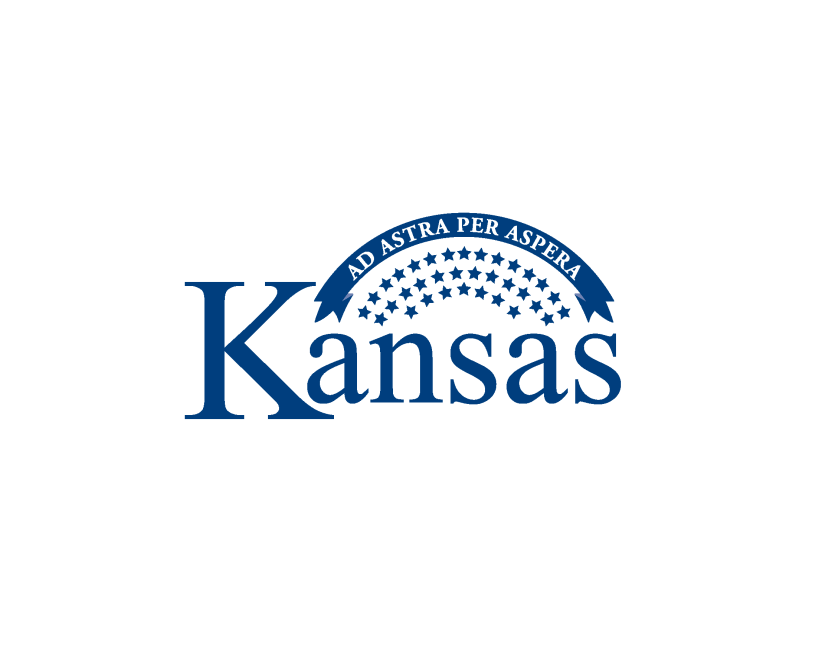 Information Network of Board of Directors Information Consortium 	General Manager’s ReportMonth Ending July 31, 2013InsideExecutive Summary	2New Service Requests & Contracts for Approval	3Deployment Summary	4		Applications Deployed 	4Project Change Requests Deployed	4Products Deployed	5In Development Summary	7Applications in Development	8Project Change Requests in Development	8Projects on Hold                                                                    8Products in Development                                                   10	Support Statistics                                                                 11Site Promotions                                                                    11Marketing                                                                              12Post Project Surveys                                                            13Executive SummaryKansas.gov is staying very busy and productive as the month of July is wrapping up. Some of the high points for this month include:~James Adams, Kansas.gov Director of Technology, has been selected to serve as co-chair for the “Mobile Application Development” Forum that is being launched in Kansas. Listed as one of Governor Brownback’s “25 Information Technology Initiatives” being implemented by the Kansas Office of Information Services (OITS), objective of the forum is to establish and create a plan for mobile application development. ~Kansas.gov Business Development Managers were heavily focused on product development during the month of July. As a result, eight new products were successfully launched.~In collaboration with Wyandotte County, the inmate (video) visitation service successfully launched. Kansas.gov is providing payment processing for this service.~In July, Kansas.gov initiated the kick-off process for the 2013 Portal Redesign project. Please contact me if you have any questions at 785.296.7171 or via email at smyers@egov.com.Respectfully submitted,Shane MyersShane Myers, General ManagerNew Service Requests & Contracts for Approval	Service RequestsNo service requests during the month of July.Contracts for ApprovalUSD 248 Girard High School (KPC) – USD 248 Girard High School requests an Over-the-Counter service which will allow government agency constituents to pay for government agency services using credit cards at government agency locations and receive confirmation of payment. Development of the INK application for this service is at no cost to the contracted government agencies. This is a fee service.  USD 248 Girard Middle Schools (KPC) – USD 248 Girard Middle Schools requests an Over-the-Counter service which will allow government agency constituents to pay for government agency services using credit cards at government agency locations and receive confirmation of payment. Development of the INK application for this service is at no cost to the contracted government agencies. This is a fee service.  USD 248 Girard Elementary Schools (KPC) – USD 248 Girard Elementary Schools requests an Over-the-Counter service which will allow government agency constituents to pay for government agency services using credit cards at government agency locations and receive confirmation of payment. Development of the INK application for this service is at no cost to the contracted government agencies. This is a fee service.  USD 248 Girard Public School District (KPC) – USD 248 Girard Public School district requests an Over-the-Counter service which will allow government agency constituents to pay for government agency services using credit cards at government agency locations and receive confirmation of payment. Development of the INK application for this service is at no cost to the contracted government agencies. This is a fee service.  Behavioral Sciences Regulatory Board (License Renewal) – Kansas Behavioral Sciences Regulatory Board requests an enhancement to their License Renewal application and fee schedule of the contract to include Licensed Addiction Counselors (LAC) and Licensed Clinical Addiction Counselors (LCAC).  Development of the INK application for this service is at no cost to the contracted government agencies.  This is a fee service.  Deployment SummaryYear-to-DateMonthly Deployments (since January 2013)Applications DeployedProject Change Requests DeployedProducts DeployedIn-Development SummaryThrough End of Year 2013Monthly Deployments (through end of year 2013) Applications in DevelopmentProject Change Requests in DevelopmentProjects On-HoldProducts in DevelopmentSupport StatisticsSummary of the number of Live Chats, E-mails and Cases Reported from July 1 – July 24.Site PromotionsThe following site promotions were launched on Kansas.gov from July 1 – July 24.The below table summarizes the top 5 visited pages on Kansas.gov from July 1 – July 24.Marketing Post Project SurveysAgencyProject NameDeployment (Month)KHPOnline Accident ReportingMay-13WYCOInmate (Video) Visitation ServiceJul-13AgencyProject NameDeployment (Month)KSAGAmber Alert Add Social MediaJan-13KSBTPKSBTP Business License Renewal Modify Certificate RulesFeb-13KSBHAKSBHA License Renewal February 2013 CycleFeb-13KSBHAKSBHA Subscriber License Verification Google Analytics UpdateFeb-13KREABAppraiser License Renewal Appraiser License Renewal: 2013 Fee ChangeFeb-13BSRBLicense Verification: Google Analytics and Survey Gizmo UpdateFeb-13KICUser Management Portal: Add Subscriber Login AssociationFeb-13KSSBEOKSSBEO Optometry License Portal Updated ARBO CE CodesMar-13KSBNEducation Annual Report 2013 UpdatesMar-13KCCMotor Carrier Authority Renewals Change Contact InfoApr-13KDADSHOC Criminal History Record Check 2013 Contact ChangeApr-13KDWPHunter Education Duplicate Cards 2013 UpdatesApr-13KDORProperty Valuation Database (Surveyor): Google Analytics and Survey Gizmo UpdateApr-13KSBMAKSBMA License Renewal Survey Gizmo UpdateApr-13KSBHAKSBHA License Renewal May 2013 CycleMay-13BSRBBSRB License Renewals Add Addiction CounselorMay-13KDORIFTA Quarterly Filing 2013 UpdatesJun-13BOACPA License Renewal 2013 UpdatesJun-13BOAFirm License Renewal 2013 UpdatesJun-13KSSOSElectronic UCC Filings Remove Unnecessary FieldsJun-13KICKanPay Payment Portal: 2013 UpdatesJun-13OJADistrict Court Record Search Enhance File Locks HandlingJun-13KBILimited Criminal History Search RewriteJul-13KICKanForm: 2013 Updates Part 1Jul-13AgencyProject NameDeployment (Month)USD205KanPay Counter: Unified School District 205Jan-13MOCOKanForm: Montgomery County Public WorksJan-13SGCOKanPay Counter: Sedgwick County TreasurerJan-13USD260KanPay Counter: Unified School District 260Jan-13USD260KanPay Counter: Unified School District 260 (Admin. Center)Jan-13USD498KanPay Counter: Unified School District 498 (District Office)Jan-13USD498KanPay Counter: Unified School District 498 (Waterville Elem.)Jan-13USD498KanPay Counter: Unified School District 498 (Blue Rapids Elem.)Jan-13USD498KanPay Counter: Unified School District 498 (Junior/Senior High)Jan-13USD499KanPay Counter: Unified School District 499Jan-13CWCOKanPay Counter: Cowley County ClerksJan-13LACOKanPay Counter: Lane County ClerksJan-13KDORKanPay Counter: Parsons and Baxter Springs DLJan-13CONKanPay Counter: City of NortonvilleFeb-13COSKanPay Counter: City of SolomonFeb-13KBOBKanForm: KBOB Expired License Restoration Feb-13KBOBKanForm: KBOB License New and Renewals (Non-Expired) Feb-13COSKanForm: City of Solomon Online Payments Mar-13SCRDW#4KanForm: RWD #4 Online Bill Pay Mar-13USD254KanPay Counter: Medicine Lodge USD 254Mar-13KCJISKanForm: KCJIS Conference Registration Form 2013Mar-13KCJISKanForm: KCJIS Conference Vendor Registration Form 2013Mar-13SUCOKanPay Counter: Sumner County Planning, Zoning, Envir. HealthMar-13HVCOKanPay Counter: Harvey County Administrative OfficeMar-13HPCOKanPay Counter: Harper County Health DepartmentMar-13USD501KanPay Counter: Highland ParkApr-13USD501KanPay Counter: Topeka HighApr-13USD501KanPay Counter: Topeka WestApr-13USD501KanPay Counter: Hope Street Academy Apr-13USD501KanPay Counter: Hummer Sports ParkApr-13USD501KanPay Counter: Highland ParkApr-13USD501USD501KanPay Counter: Eisenhower Middle SchoolApr-13USD501USD501KanPay Counter: French Middle SchoolApr-13USD501USD501KanPay Counter: Jardine Middle SchoolApr-13USD501USD501KanPay Counter: Landon Middle SchoolApr-13USD501USD501KanPay Counter: Robinson Middle SchoolApr-13KUCRLKUCRLKanForm: Transportation ResearchApr-13KUCRLKUCRLKanForm: Achievement and Assessment InstituteApr-13RLCO RLCO KanPay Counter: Riley County Public WorksApr-13RLCO RLCO KanForm: Property Tax PaymentsApr-13RLCO RLCO KanForm: Riley County Public WorksApr-13SUCOSUCOKanForm: Sumner County Permit PaymentApr-13USD 415 USD 415 KanPay Counter : Hiawatha USD 415 High School May-13USD 415 USD 415 KanPay Counter : Hiawatha USD 415 Middle School May-13USD 415 USD 415 KanPay Counter : Hiawatha USD 415 Elementary School May-13USD 362USD 362KanPay Counter: Parker ElementaryMay-13USD 362USD 362KanPay Counter: LaCygne ElementaryMay-13USD 362USD 362KanPay Counter: Prairie View High SchoolMay-13USD 362USD 362KanPay Counter: Prairie View Middle SchoolMay-13USD 362USD 362KanPay Counter: Fontana ElementaryMay-13KDORKDORKanPay Counter Concordia DL OfficeMay-13RLCO RLCO KanPay Counter: Riley County ClerkMay-13USD453USD453KanPay Counter: Leavenworth USD 453May-13KDHEKDHEKanForm: 2013 KS Environmental Conference Complimentary RegisMay-13KDHEKDHEKanForm: 2013 KS Environmental Conference Participant RegisMay-13KDHEKDHEKanForm: 2013 KS Environmental Conference Vendor RegisMay-13JACORWD3JACORWD3KanForm: Jackson County RWD #3Jun-13RLCO RLCO KanPay Counter: Riley County Noxious WeedJun-13LBCOLBCOKanPay Counter: Labette County Health DepartmentJun-13CYBENNCYBENNKanPay Counter: City of BenningtonJun-13SHCOHDSHCOHDKanPay Counter: Sherman County Health DepartmentJun-13USD 290USD 290KanPay Counter: Ottawa USD 290Jun-13USD248USD248KanPay Counter: Girard USD 248 High SchoolJul-13KWOKWOKanForm: Governor's Conference on the Future of Water in KS Jul-13KWOKWOKanForm: Governor's Conference on the Future of Water in KS LateJul-13KDHEKDHEKanForm: 2013 KS Environmental Conference Participant Reg LateJul-13USD 248USD 248KanPay Counter: Girard USD248 Elementary SchoolJul-13USD248USD248KanPay Counter: Girard USD 428 Middle SchoolJul-13USD248USD248KanPay Counter: Girard USD 248 District officeJul-13SD501SD501KanPay Counter: Capital City Street Academy Jul-13AgencyProject NameScheduled Deploy (Month)Schedule Variance ReasonNone at this timeNone at this timeNone at this timeNone at this timeAgencyProject NameScheduled Deploy (Month)Schedule Variance ReasonKDORDLR Interactive DMV ModernizationAug-13KDORDriver License Reinstatements 2011 RewriteAug-13OJACourt Records Sedgwick Legacy 2013 UpdatesAug-13KDORTitle Lien and Registration Search (TLR) 2013 UpdatesAug-13KSSOSCorporate Annual Report Enforce Director MaximumSep-13KDORTax Payment Portal 2011 UpdateSep-13KCTAProperty Tax RewriteSep-13Project Scheduling KSBNNurse License Verification 2013 UpdatesSep-13Partner Approved KDORBusiness Tax Registration Refactor CodeNov-13KDORWebFile Homestead Claim 2013 Tax Year UpdateDec-13KDORWebFile Income Tax Return 2013 Tax Year UpdateDec-13AgencyProject NameOn-Hold DateOn-Hold ReasonKDADSHOC Criminal History Record Check Convert Data Transfer Format for SubjectsJan-13Partner is working with third partner vendor to setup new hosting environment.KDADSHOC Criminal History Record Check Change Backend HostJan-13Partner is working with third partner vendor to setup new hosting environment.KDADSHOC License Renewal Change Backend HostJan-13Partner is working with third partner vendor to setup new hosting environment.KSBNKANN Check 2009 EnhancementsJan-13Partner intends to restart this project in July.KRECKREC License Renewal - KanPay only KanPay OnlyJan-13Partner is working with third partner vendor to setup new networking environment (Cox).OJACourt Case eFileJan-13Awaiting review of contract from partner.KSAGPrivate Investigator License Verification ReinstateJan-13Partner is preparing test data and has not provided an estimated date of when the data will be ready.KSSOSResident Agent/Office Amendments ModernizationJul-13Other higher priority projects.KSSOSDissolutions ModernizationJul-13Other higher priority projects.KSSOSCorporate Name Change ModernizationJul-13Other higher priority projects.KSSOSKansas Business Center ModernizationJul-13Other higher priority projects.KSSOSBusiness Entity Search ModernizationJul-13Other higher priority projects.KSSOSCorporate Annual Report ModernizationJul-13Other higher priority projects.KSSOSDissolutions Future Effective DateJul-13Other higher priority projects.KSSOSResident Agent/Office Amendments Future Effective DateJul-13Other higher priority projects.KSSOSArticles of Incorporation (AOI) Future Effective DateJul-13Other higher priority projects.KSSOSBusiness Entity Name Reservation Future Effective DateJul-13Other higher priority projects.KSSOSCorporate Name Change Future Effective DateJul-13Other higher priority projects.KSSOSBusiness Entity Name Availability Search Future Effective DateJul-13Other higher priority projects.KSSOSDissolutions Google Analytics UpdateJul-13Other higher priority projects.AgencyProject NameScheduled Deploy (Month)SEKHDKanPay Counter: SEK-Multi County Health DepartmentAug-13CON KanForm: City of Nortonville Online FormAug-13FDCOKanPay Counter: Ford County LandfillAug-13FDCOKanPay Counter: Ford County Health DepartmentAug-13FDCOKanPay Counter: Ford County Expo CenterAug-13USD247KanPay Counter: Cherokee USD 247Aug-13USD446KanPay Counter: Independence USD 446Aug-13USD501KanPay Counter: Chase Middle SchoolAug-13USD458KanPay Counter: Basehor-Linwood Booster Club USD 458Aug-13USD450KanPay Counter: Shawnee Heights USD 450Aug-13USD501KanPay Counter: Avondale West Elementary SchoolAug-13USD501KanPay Counter: Bishop Elementary SchoolAug-13USD501KanPay Counter: Highland Park Central Elementary SchoolAug-13USD501KanPay Counter: Lowman Hill Elementary SchoolAug-13USD501KanPay Counter: McCarter Elementary SchoolAug-13USD501KanPay Counter: McClure Elementary SchoolAug-13USD501KanPay Counter: McEachron Elementary SchoolAug-13USD501KanPay Counter: Meadows Elementary SchoolAug-13USD501KanPay Counter: Quincy Elementary SchoolAug-13USD501KanPay Counter: Randolph Elementary SchoolAug-13USD501KanPay Counter: Ross Elementary SchoolAug-13USD501KanPay Counter: Scott Computer Technology Magnet SchoolAug-13USD501KanPay Counter: Shaner Elementary SchoolAug-13USD501KanPay Counter: State Street Elementary SchoolAug-13USD501KanPay Counter: Stout Elementary SchoolAug-13USD501KanPay Counter: Whitson Elementary SchoolAug-13USD501KanPay Counter: Williams Science and Fine Arts Magnet SchoolAug-13CYOLATHEKanPay Counter: City of OlatheAug-13JFCOKanForm: Property Tax PaymentsSep-13DCCOKanPay Counter: Decatur County Health DepartmentSep-13RWCOKanPay Counter: Rawlins County Health Department Sep-13CKCOKanPay Counter: Cherokee County Health DepartmentSep-13MonthLive ChatsE-mailsCases ReportedJan-1379787175Feb-13751,348259Mar-131591,038149Apr-135951,119213May-1391688165Jun-1312055168Jul-1395780108Main Feature PositionService PromotedVisits1OJA: District Court Record Search981KDOC: Kansas Receives Prestigious Golden Shovel Award191KSSOS/KDOR: Kansas Business Center12KSSOS/KDOR: Kansas Business Center292KDE: Child Nutrition & Wellness portal113KDWPT: Go Fish! Kansas73KSBOA: CPA License Renewal74KDOC: Kansas Receives Prestigious Golden Shovel Award64KDOR: WebTags 65KDOR: WebTags 155KDWPT: Go Boating in Kansas106Flickr: Featured Photo9PagePage ViewsTime on PageGovernment21,5661:32Search19,7701:43Services16,9481:30Business Center14,4022:47Employment11,2141:25AgencyServiceTypeDescriptionKDORKansas Business CenterSocial NetworkingBusiness Tax RegistrationKSBOACPA License RenewalSocial NetworkingOfficial Site PromotionKICFlickr PhotoSocial NetworkingOfficial Site PromotionOJADistrict Court Records SearchSocial NetworkingOfficial Site PromotionKDORNews Article- Kansas 14th best state for businessSocial NetworkingStatewide InterestKDWPTKansas Wheat FestivalSocial NetworkingStatewide InterestKDAPicture Perfect Prairie Photo ContestSocial NetworkingStatewide InterestKDEMRecognized for EMAP AccreditationSocial NetworkingStatewide InterestKHPNews Article- Kansas makes 10 Iconic US Drives listSocial NetworkingStatewide InterestKDOCEmployment OpportunitiesSocial NetworkingStatewide InterestN/ANews Article- 105 things to see in KansasSocial NetworkingStatewide InterestKDEM2013 Preparedness Summit RegistrationSocial NetworkingStatewide InterestN/ASunflower State GamesSocial NetworkingStatewide InterestKDOLDivision of Workers CompensationSocial NetworkingStatewide InterestKHRC10 year anniversarySocial NetworkingStatewide InterestKSFKansas State Fair 100 Year AnniversarySocial NetworkingStatewide InterestKDWPTKansas TriviaSocial NetworkingStatewide InterestGOV/KDOAGovernor Appoints Secretary of KDOASocial NetworkingStatewide InterestKWOKWO Regional Forum on Drought MitigationSocial NetworkingStatewide InterestN/AKansas Clean Indoor Air Act- Thank you cardSocial NetworkingStatewide InterestKDWPTOutdoor Recreation Blog- Share your storySocial NetworkingStatewide InterestKDWPTApply for Guided Deer HuntSocial NetworkingStatewide InterestKHPPut the Brakes on FatalitiesSocial NetworkingStatewide InterestKDCRural Opportunity Zone Program ExpandsSocial NetworkingStatewide InterestKICPhoto of the Kansas Flint HillsSocial NetworkingStatewide InterestKDWPTFloatline Fishing SeasonSocial NetworkingStatewide InterestKDOLKansas Jobs IncreasedSocial NetworkingStatewide InterestKHSWest Fest: National Day of the CowboySocial NetworkingStatewide InterestKHP2013 School Bus InspectionsSocial NetworkingStatewide InterestN/AReport: KU Hospital has 9 programs in top 50 nationallySocial NetworkingStatewide InterestKDHEBGA Warnings for KS WatersSocial NetworkingStatewide InterestKDWPTTravelks.comSocial NetworkingStatewide InterestKDOA/KDOCKHPOP Employment OpportunitiesSocial NetworkingStatewide InterestN/A2013 Corn Maze & Pumpkin Patch- Tourism OpportunitySocial NetworkingStatewide InterestKDAEmployment OpportunitySocial NetworkingStatewide InterestKDWPT2013 Special HuntsSocial NetworkingStatewide InterestKDWPTKANSAS! MagazineSocial NetworkingStatewide InterestKDOLKansas Workplace LawsSocial NetworkingStatewide InterestKDOLEmployer website UpdateSocial NetworkingStatewide InterestKS Red CrossUrgent Need for Blood DonationsSocial NetworkingStatewide InterestVolunteerKansas.orgSeed Grant Applications AvailableSocial NetworkingStatewide InterestDate collectedTreated respectfully by Kansas.gov staffUnderstood the process your project was to go throughAs involved in the process as you wanted to be Kept informed of projects progress Kansas.gov met their commitments to the project timelines Quality of the product (application or Web site) Timely responses of Kansas.gov staff to requests/messagesKansas.gov staff demonstrated expert knowledge in web design and development CommentsUSD 216 Louisburg – KanPay Counter01-0553432443While there are some 3s listed here, I think that may be more of a function that our original developer went on maternity leave in the middle of the project. We also experienced a delay in getting the swiping instruments installed due to lack of product. It would be helpful to have a document that outlines all the steps required before the process begins. We got a bit bogged down in the creation of the bank sites and the penny tests. Had we known what information was necessary we could have been gathering that ahead of time. Todd and Jenna have been wonderful to work with and we look forward to using this process in our buildings. OJA – DCRS Enhancement01-0755555555N/AUSD 205 Bluestem- KanPay Counter02-0655554555“Still waiting on credit card scanners.” (EDIT: Survey participant was not aware that their Macs are not compatible with the available scanners. The project stakeholder at USD 205 was available and was able to provide clarity to the survey participant)Cowley County – KanPay Counter02-0655555555N/AUSD 499 Galena  – KanPay Counter02-0655555544N/AUSD 260 Derby – KanPay Counter02-0654544544N/AKSBTP – Business License Renewal Modifications02-2055545555N/ASedgwick County  - KanPay Counter03-2555555555N/AKSSBEO – ARBO Codes04-1041313323The application that is provided by Kansas.gov for my agency is only used March - May. This update seemed to take longer to get implemented than what I thought it should. I had the information for the update a couple of weeks prior to March 1 which should have been plenty of time to get it implemented. Instead it took a month and I was only updated on the progress when I initiated the email. Even then I was only told it was 'on time' to be implemented March 20th if not before. I was finally told on March 19th that it would be implemented on March 20th by 1:30 pm. It was closer to 3:00pm. I do no see why it could not have been implemented by 8:00am since it was apparently completed the day before.Harvey County – KanPay Counter (West Park Location)04-1055555555N/ASumner County – KanPay Counter04-1155444444N/ARiley County – KanPay Counter06-2154444444N/AUSD 362 Prairie View – KanPay Counter07-2255554555N/AKSBHA – MD (May Renewal Cycle)07-2555555445We did have an issue shortly after the cycle went live, that caused some extra work on the part of our staff members. But all in all, this cycle went smoothly. Total6962656061646162Average4.94.44.64.24.34.54.34.4